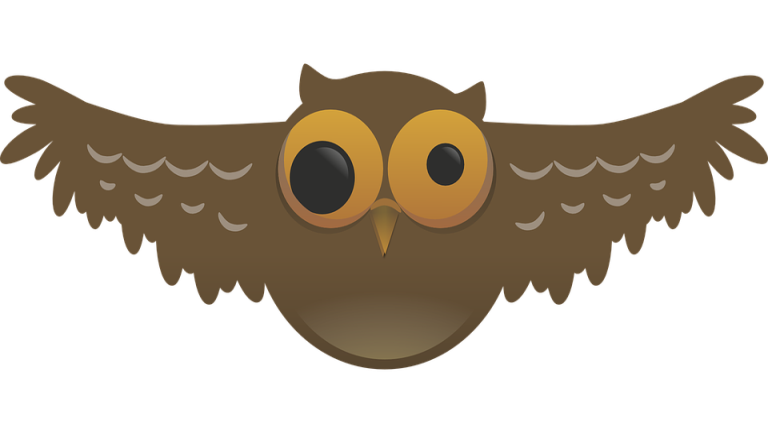 Γ Λ Ω Σ Σ Α                      1.Συμπληρώνω τα γράμματα που λείπουν από τις παρακάτω λέξεις:κτ..΄νος, κτ.. νίατρος, σκ..΄λος, ζ..ο, κ..ν..γός, θηλ..κό, αρσεν..κό, τρ..΄χωμα, ζω..φ..λος, καφετ..΄, λαδ..΄, κανελ..΄ς, β..σσιν..΄ς, σταχτ..΄ς, σταχτ..΄, π..ριλ..΄μιο, θαλασς..΄ς, κτ..ν..ατρ..΄ο, γ..αλ..στερός, π..κνός, π..χν..διάρης, απ..΄χρ..ση, παχ..΄ς, φουντ..τή, π..μένας, λ..κόσκ..λο, κτ..νοτροφ..΄α, εμβόλ..ο, περ..΄θαλψη, μ..κρόσ..μο, κ..νοκομ..΄ο, κατ..κίδ..ο2.Ποιες από τις παρακάτω προτάσεις είναι απλές και ποιες επαυξημένες:Ο σκύλος γαβγίζει.                                                                                               ..... Η γάτα κοιμάται στο χαλί.                                                                                 .....Η αδερφή μου ήταν άρρωστη χθες.                                                                 .....Ο θείος του Νίκου είναι 30 χρόνων.                                                                 .....Τα πουλάκια κοιμούνται.                                                                                    .....Ο σκύλος είναι πιστός φίλος του ανθρώπου.                                                 .....3.Να βάλεις τα επίθετα που είναι στην παρένθεση στην κατάλληλη πτώση:Παίζω στην .........................  (πλατύς) πλατεία του χωριού μου.Τα νερά των ωκεανών είναι πολύ................... (βαθύς)Το  πουκάμισό σου είναι πολύ  .................  (φαρδύς)Ο σκύλος μου είναι ...................(παχύς)Η τσάντα μου είναι ...........................(ελαφρύς)Η κλωστή που έκοψες είναι ...........................(μακρύς)